			SA WG5#146Bis-e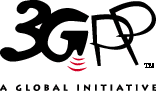 SA5#146Bis-e will be held as an E-meeting the 16 - 19 January 2023 This is an ordinary “bis” meeting with decision power but limited agenda.Attendance at this meeting, as it is an ordinary e-meeting, now counts towards accrual and maintenance of voting rights. For more details about how the voting rights are acquired/lost, please refer to the working procedures webpage. These slides will also be placed in the Inbox of the e-meeting. Delegates will have to check-in themselves between the start and the end of the e-meeting if they want to appear as attended. If they do it outside the e-meeting times their participation will not be taken into account. MCC will not mark anybody not checked-in as attended once the e-meeting is finished.Meeting start time: Monday 16 Jan. 2023, 08:00 UTCMeeting end time:  Thursday 19 Jan. 2023,16:00 UTCThe updated e-meeting process will be distributed separately in S5-231002.Deadlines (set in the UTC time zone as the meeting server uses GMT/UTC):Tdoc submission deadline for OAM and Charging contributions:       	Friday 6 Jan 22:59 UTC Tdoc submission deadline for SA5 plenary contributions:                    	Monday 9 Jan 22:59 UTCTdoc# reservation deadline for all contributions:                            		Monday 9 Jan 22:59 UTCPlease register as early as possible for the meeting at the 3GU portal (note that you need to register to be allowed to join the meeting and send comments):https://portal.3gpp.org/?tbid=375&SubTB=388#/registration?MtgId=60148 This is an all-electronic meeting, with no face-to-face presence. Business will be conducted on the below email reflectors (and on no other reflector) and optionally on web conference sessions. 3gpp_tsg_sa_wg5@list.etsi.org (Plenary documents)3GPP_TSG_SA_WG5_CHARGING@LIST.ETSI.ORG  (Charging documents)3GPP_TSG_SA_WG5_OAM@LIST.ETSI.ORG (OAM documents)Rules and e-meeting process can be found in https://www.3gpp.org/ftp/tsg_sa/WG5_TM/TSGS5_145e/Docs/S5-225002.zipConference calls will be held to address specific topics. The tool will be Gotomeeting.Find below the list of conference calls: Opening Plenary:SA5#146Bis-e Open Plenary + OAM call
Jan 16, 2023, 2:00 – 4:00 PM (Europe/Brussels)


Please join my meeting from your computer, tablet or smartphone.
https://meet.goto.com/3GPPMirko/sa5146bis-eopenplenaryOAM SA5#146Bis-e Open Plenary + OAM call
Jan 16, 2023, 2:00 – 4:00 PM (Europe/Brussels)


Please join my meeting from your computer, tablet or smartphone.
https://meet.goto.com/3GPPMirko/sa5146bis-eopenplenarySA5#146Bis-e OAM call#1
Jan 17, 2023, 2:00 – 4:00 PM (Europe/Brussels)


Please join my meeting from your computer, tablet or smartphone.
https://meet.goto.com/3GPPMirko/sa5146bis-eoamcall1CHARGING:SA5#146Bis-e Charging call#1Jan 16, 2023, 3:00 – 4:00 PM (Europe/Brussels)Please join my meeting from your computer, tablet or smartphone.https://meet.goto.com/MirkoCanoSoveri/sa5146bis-echargingcall1SA5#146Bis-e Charging call#2Jan 17, 2023, 2:00 – 4:00 PM (Europe/Brussels)Please join my meeting from your computer, tablet or smartphone.https://meet.goto.com/MirkoCanoSoveri/sa5146bis-echargingcall2SA5#146Bis-e Charging call#3Jan 18, 2023, 2:00 – 4:00 PM (Europe/Brussels)Please join my meeting from your computer, tablet or smartphone.https://meet.goto.com/MirkoCanoSoveri/sa5146bis-echargingcall3CLOSING PLENARY:SA5#146Bis-e Closing Plenary
Jan 19, 2023, 2:00 – 5:00 PM (Europe/Brussels)


Please join my meeting from your computer, tablet or smartphone.
https://meet.goto.com/3GPPMirko/sa5146bis-eclosingplenaryHAND RAISING TOOL FOR OAM AND SA5 PLENARY CALLS:https://tohru.3gpp.org/Meeting name:  SA5#146Bis-e-callMirko Cano SoveriMirko.cano@etsi.org 3GPP SA5 technical officer